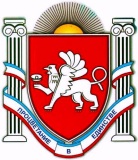 П О С Т А Н О В Л Е Н И Еот  «24»  июня  2016 г.    № 191г. ДжанкойОб утверждении списка образовательных учреждений Джанкойского района Республики КрымВ соответствии с Гражданским кодексом Российской Федерации, Федеральным законом от 12 января 1996 года № 7-ФЗ «О некоммерческих организациях»,  Федеральным законом  от 06 октября 2003 года №131-ФЗ                       «Об общих принципах организации местного самоуправления в Российской Федерации», Законом Республики Крым от 21 августа 2014 года                                                   № 54-ЗРК «Об основах местного самоуправления в Республике Крым», Уставом муниципального образования Джанкойский район Республики Крым,  администрация Джанкойского района Республики Крым                                                                       п о с т а н о в л я е т:Утвердить список образовательных учреждений  Джанкойского района Республики Крым согласно приложению.	2. Постановление вступает в силу со дня его официального обнародования на сайте администрации Джанкойского района Республики Крым (djankoiadm.ru). 3.  Контроль за исполнением постановления возложить на заместителя главы администрации – Главного архитектора района Брижанкину С.В.Глава администрацииДжанкойского района                                                                    А.И. Бочаров УТВЕРЖДЕНпостановлением  администрации Джанкойского     районаот «24» июня 2016г.  № 191С П И С О Кобразовательных учреждений  Джанкойского района Республики Крым______________________________РЕСПУБЛИКА КРЫМАДМИНИСТРАЦИЯ ДЖАНКОЙСКОГО РАЙОНААДМIНIСТРАЦIЯ ДЖАНКОЙСЬКОГО РАЙОНУ РЕСПУБЛІКИ КРИМКЪЫРЫМ ДЖУМХУРИЕТИ ДЖАНКОЙ БОЛЮГИНИНЪ ИДАРЕСИ№п/пНаименование образовательного учреждения (после переименования, перерегистрации)ОГРНИННФактические и юридические адреса образовательного учреждения ФИО руководителя образовательного учрежденияна 25.02.2015 г.Муниципальное общеобразовательное учреждение «Азовская школа-гимназия» Джанкойского района Республики Крым11591020042709105007962296178, ул.Гагарина, 1, пгт.Азовское, Джанкойский район, Республика КрымНемыкина  Анастасия Петровна, директорМуниципальное общеобразовательное учреждение «Вольновская школа» Джанкойского района Республики Крым11591020069209105008620296186, ул.Чкалова, 2, пгт.Вольное, Джанкойский район, Республика КрымГолдырев  Владимир Петрович, директорМуниципальное общеобразовательное учреждение «Завет-Ленинская школа» Джанкойского района Республики Крым11591020079879105008998296126, ул. Шевченко, 42, с.Завет-Ленинский, Джанкойский район, Республика КрымЧеботарёва Татьяна Анатольевна, директорМуниципальное общеобразовательное учреждение «Заречненская школа» Джанкойского района Республики Крым11491021819649105007627296160, ул. Олега Кошевого, 25 с.Заречное, Джанкойский район, Республика КрымЩерблюк  Надежда Владимировна, директорМуниципальное общеобразовательное учреждение «Заречненская школа с крымскотатарским языком обучения» Джанкойского района Республики Крым11591020185039105009952296160, ул.Киевская, 22-А, с.Заречное, Джанкойский район, Республика КрымУмеров Руслан Рефатович, директорМуниципальное общеобразовательное учреждение «Изумрудновская школа» Джанкойского района Республики Крым11491021772129105006768296116,ул.Краснознаменная,3, с.Изумрудное, Джанкойский район, Республика Крым(адрес изменен с 21.04.2016 г.)Липеха Лариса Ивановна, директорМуниципальное общеобразовательное учреждение «Кондратьевская школа» Джанкойского района Республики Крым11591020035769105007810296169, ул.Учительская, 1 А,  с.Кондратьево, Джанкойский район, Республика Крым (адрес изменен с 06.05.2015 г.) Чикаш Наталья Афанасьевна, директорМуниципальное общеобразовательное учреждение «Крымская школа» Джанкойского района Республики Крым11491021790939105007031296154, ул.Бобылева, 23 с.Крымка, Джанкойский район, Республика КрымГордиенко  Наталья Валерьевна, директорМуниципальное общеобразовательное учреждение «Лобановская школа» Джанкойского района Республики Крым11491021788299105006976296150, ул.Ленина, 1 с.Лобаново, Джанкойский район, Республика КрымКостыря Сергей Васильевич, директорМуниципальное образовательное учреждение общего и дошкольного образования «Луганская школа-детский сад» Джанкойского района Республики Крым11591020065469105008532296140, пер.Центральный, 1, с.Луганское, Джанкойский район, Республика КрымЖовтяк Зинаида Александровна, директорМуниципальное общеобразовательное учреждение «Майская  школа» Джанкойского района Республики Крым11591020069429105008733296173, ул.Майская, 58, с.Майское, Джанкойский район, Республика КрымСеменова Наталья Григорьевна, директорМуниципальное общеобразовательное учреждение «Майская школа с крымскотатарским языком обучения» Джанкойского района Республики Крым11591020080539105009007296173, ул.Шевченко, 20 с.Майское, Джанкойский район, Республика КрымРешитов Нариман Менсутович,  директорМуниципальное общеобразовательное учреждение «Масловская школа» Джанкойского района Республики Крым11491021793809105007095296143, пер.Школьный, с.Маслово, Джанкойский район, Республика КрымКомаровский  Вячеслав Васильевич, директорМуниципальное общеобразовательное учреждение «Медведевская школа» Джанкойского района Республики Крым11591020037309105007850296121, ул. Ленина, 8, с.Медведевка, Джанкойский район, Республика КрымВасильев Николай Николаевич, директорМуниципальное общеобразовательное учреждение «Мирновская  школа» Джанкойского района Республики Крым11591020052049105008162296180, ул.Новая, 4 с.Мирновка, Джанкойский район, Республика КрымПавленко  Тамара Евгеньевна, директорМуниципальное общеобразовательное учреждение «Новокрымская школа» Джанкойского района Республики Крым11491021829329105007585296133, ул.Крымская, 35, с.Новокрымское, Джанкойский район, РКВасильчук Екатерина Владимировна, директорМуниципальное общеобразовательное учреждение «Новостепновская школа» Джанкойского района Республики Крым11491021790499105007024296119, ул.Бульварная, 11, с.Новостепное, Джанкойский район, Республика КрымЛеваньков Игорь  Анатольевич, директорМуниципальное общеобразовательное учреждение «Пахаревская школа» Джанкойского района Республики Крым11491021755849105006648296132, ул.Таврическая, 26,  с.Пахаревка, Джанкойский район, Республика КрымЯкушев Виктор  Петрович, директорМуниципальное общеобразовательное учреждение «Победненская школа» Джанкойского района Республики Крым11491021765529105006743296167, ул.Ленина, 58, с.Победное, Джанкойский район, Республика КрымПташинский Петр Степанович, директорМуниципальное общеобразовательное учреждение «Просторненская школа» Джанкойского района Республики Крым11591020066019105008540296170, ул.Первомайская, 4, с.Просторное, Джанкойский район, Республика Крым(адрес изменен с 29.04.2015 г.)Тыщенко  Валентина Эдуардовна, директорМуниципальное общеобразовательное учреждение «Роскошненская школа» Джанкойского района Республики Крым11491021767289105006750296155, ул. Ленина, 36а, с.Роскошное, Джанкойский район, Республика Крым (адрес изменен с 15.05.2015 г.)Щодрык Алла Павловна, директорМуниципальное общеобразовательное учреждение «Рощинская школа» Джанкойского района Республики Крым11491021796989105007144296183, ул.Юбилейная, 8, с.Рощино, Джанкойский район, Республика Крым(адрес изм. с 15.04.16 г.)Воеводкина  Нина Ивановна, директорМуниципальное общеобразовательное учреждение «Светловская школа» Джанкойского района Республики Крым11591020056999105008300296172, ул.Ленина, 2 А, с.Светлое, Джанкойский район, Республика КрымНикончик Вера Николаевна, директорМуниципальное общеобразовательное учреждение «Соленоозерная школа» Джанкойского района Республики Крым11591020065139105008525296124, ул.Железнодорожная, 2, с. Соленое Озеро, Джанкойский район, Республика КрымДрачук Светлана Ивановна, директорМуниципальное общеобразовательное учреждение «Стальновская школа» Джанкойского района Республики Крым11591020082299105009060296163, ул.Новосадовая, 32, с.Стальное, Джанкойский район, Республика КрымБуякевич Татьяна Владимировна, директорМуниципальное общеобразовательное учреждение «Столбовская школа» Джанкойского района Республики Крым11591020064369105008500296123, ул.Школьная, 5, с.Столбовое, Джанкойский район, Республика Крым(адрес изменен с 13.05.2015 г.) Баранов Валерий Николаевич, директорМуниципальное общеобразовательное учреждение «Табачненская школа «Джанкойского района Республики Крым11591020061399105008395296177, ул.Стадионная, 10, с.Табачное, Джанкойский район, Республика КрымТкаченко Лилия Викторовна, директорМуниципальное общеобразовательное учреждение «Целинновская школа» Джанкойского района Республики Крым 11591020058109105008331296130 ул.Калинина, 3, с.Целинное Джанкойский район, Республика Крым Ладыгина Мария Михайловна, директорМуниципальное общеобразовательное учреждение «Чайкинская школа» Джанкойского района Республики Крым11591020074269105008807296162, ул. Ленина,3 с.Чайкино, Джанкойский район, Республика КрымКравец Елена Витальевна, директор Муниципальное общеобразовательное учреждение «Ярковская школа» Джанкойского района Республики Крым11591020076799105008885296153, ул.Садовая, 37-а, с.Яркое, Джанкойский район, Республика КрымЛатышева  Нина Ивановна, директорМуниципальное общеобразовательное учреждение «Яркополенская школа» Джанкойского района Республики Крым11591020078999105008966296185, ул.Мичурина,29 «а», с.Яркое Поле, Джанкойский район, Республика Крым (адрес изменен с 06.05.2015 г.) Сервуля  Людмила Ивановна, директорМуниципальное общеобразовательное учреждение «Яснополянская школа» Джанкойского района Республики Крым11591020068329105008596296120, ул.Первомайская, 2а, с.Яснополняское, Джанкойский район, Республика КрымБыхкало Сергей Николаевич, директорМуниципальное общеобразовательное учреждение «Мартыновская школа» Джанкойского района Республики Крым11591020070859105008684296128, ул.Гагарина, 59, с.Мартыновка, Джанкойский район, Республика КрымМирнончук Нина Ивановна, директораМуниципальное общеобразовательное учреждение «Овощновская школа» Джанкойского района Республики Крым11591020061509105008405296115, ул.Центральная, с.Овощное, Джанкойский район, Республика КрымБорисова Светлана Валентиновна, директорМуниципальное общеобразовательное учреждение «Стефановская школа» Джанкойского района Республики Крым11591020086149105009127296171, ул.Ленина 1, с.Стефановка, Джанкойский район, Республика Крым Рак Наталья Николаевна, директорМуниципальное бюджетное  образовательное учреждение для детей дошкольного и младшего школьного возраста «Ермаковская начальная школа-детский сад» Джанкойского района Республики Крым11491021822619105007610296123, ул.Крымская, 24, с.Ермаково, Джанкойский район, Республика КрымБочарова  Галина Анатольевна, директорМуниципальное образовательное учреждение общего и дошкольного  образования «Марьинская начальная школа-детский сад» Джанкойского района Республики Крым11591020057989105008324296152, ул.Днепровская, 57, с.Марьино, Джанкойский район, Республика КрымГунько  Вера Григорьевна, директорМуниципальное общеобразовательное учреждение «Новожизненская школа» Джанкойского района Республики Крым11591020036429105007828296168, ул.Волна, 11-А, с.Новая Жизнь, Джанкойский район, Республика КрымГородничая  Эльвира Иззетовна, директор Муниципальное общеобразовательное учреждение «Октябрьская школа» Джанкойского района Республики Крым11591020036869105007842296176, ул.Гагарина, 55, с.Октябрь, Джанкойский район, Республика КрымГапошкина Светлана Николаевна, директор Муниципальное общеобразовательное учреждение «Тимофеевская школа» Джанкойского района Республики Крым11591020077349105008892296103, ул.Согласия, 74, с.Константиновка, Джанкойский район, РКАбдураимова  Гульнара Мамбетовна, директор Муниципальное дошкольное образовательное учреждение «Азовский детский сад «Тополек» Джанкойского  района Республики Крым11491021814259105007352296178, ул. Крымская, 5,  пгт.Азовское, Джанкойский район, Республика  КрымМихайличенко Любовь Григорьевна, заведующаяМуниципальное дошкольное образовательное учреждение «Апрелевский детский сад «Капелька» Джанкойского района Республики Крым11491021830869105007377296171, ул. Буденного, 28, с.Апрелевка, Джанкойский район, Республика  КрымЕвсеева Галина Григорьевна, заведующаяМуниципальное дошкольное образовательное учреждение «Вольновский детский сад «Ивушка» Джанкойского  района Республики  Крым11591020047209105008050296186, ул. Чкалова, 5, пгт.Вольное, Джанкойский район, Республика  КрымПанасюк Валентина Ивановна, заведующая Муниципальное дошкольное образовательное учреждение «Завет-Ленинский детский сад «Ласточка» Джанкойского  района Республики  Крым11591020046009105008028296126, ул.Шевченко, 42, с.Завет- Ленинский, Джанкойский район, Республика  КрымГавриш Анна Николаевна, заведующаяМуниципальное дошкольное образовательное учреждение «Заречненский детский сад «Мелевше» Джанкойского  района Республики  Крым11591020044349105007994296160, ул.Киевская, 22-А, с.Заречное, Джанкойский район, Республика  КрымКенжекеева Эльмаз Искандеровна, заведующаяМуниципальное дошкольное образовательное учреждение «Изумрудновский детский сад «Аленушка» Джанкойского  района Республики  Крым11591020077459105008902296116,  ул.  Краснознаменная,1, с.Изумрудное, Джанкойский район, Республика  КрымВознюк Елена Николаевна, заведующий  Муниципальное дошкольное образовательное учреждение «Комсомольский детский сад «Солнышко» Джанкойского  района Республики  Крым11491021818219105007426296144, ул.Первомайская,25, с.Комсомольское, Джанкойский район, Республика  КрымДьякова Любовь Константиновна, заведующаяМуниципальное дошкольное образовательное учреждение «Кондратьевский детский сад «Василек» Джанкойского  района Республики  Крым11591020075479105008839296169, ул. Учительская,  1-Б, с.Кондратьево, Джанкойский район, Республика  КрымБычкова Таиса Петровна, заведующаяМуниципальное дошкольное образовательное учреждение «Крымковский детский сад «Тополек» Джанкойского  района Республики  Крым11591020056559105008282296154, ул. Садовая, д.23, с.Крымка, Джанкойский район, Республика  КрымДубоенко Ирина Ивановна, заведующаяМуниципальное дошкольное образовательное учреждение «Лобановский детский сад «Звоночек» Джанкойского  района Республики Крым11591020056449105008275296150, ул.Ленина, 1, с.Лобаново, Джанкойский район, Республика  КрымМартынец Вера Иосифовна, заведующаяМуниципальное дошкольное образовательное учреждение «Майский детский сад «Солнышко» Джанкойского района Республики  Крым11591020067889105008606296173, ул.Пушкина, 56-В,  с.Майское, Джанкойский район, Республика  КрымРыбак Любовь Григорьевна, заведующаяМуниципальное дошкольное образовательное учреждение «Медведевский детский сад «Солнышко» Джанкойского  района Республики  Крым11491021783239105006856296121,  ул. 40 лет Победы, 23,  с.Медведевка, Джанкойский район, Республика  КрымМельник Светлана Михайловна, заведующаяМуниципальное дошкольное образовательное учреждение  «Новокрымский детский сад «Ромашка» Джанкойского  района Республики  Крым11591020070199105008677296133, ул.Крымская, 37, с.Новокрымское, Джанкойский район, Республика  КрымЛялюк Елена Тарасовна, заведующаяМуниципальное дошкольное образовательное учреждение «Новосельцевский детский сад «Ивушка» Джанкойского района Республики Крым11491021820209105007641296174, ул.Ленина, 27, с.Новосельцево, Джанкойский район, Республика  КрымДзюба Алла Владимировна, заведующаяМуниципальное дошкольное образовательное учреждение «Новостепновский детский сад «Радуга» Джанкойского  района Республики Крым11491021793029105007070296119,   ул. Бульварная 11,  с.Новостепное, Джанкойский район, Республика  КрымБражникова Людмила Михайловна, заведующаяМуниципальное дошкольное образовательное учреждение «Пахаревский детский сад «Сказка» Джанкойского  района Республики  Крым11591020073939105008772296132, ул.Таврическая, 26, с.Пахаревка, Джанкойский район, Республика  КрымКубальская Марина Викторовна, заведующаяМуниципальное дошкольное образовательное учреждение «Победненский детский сад «Искорка» Джанкойского  района Республики  Крым11591020060079105008363296167, ул.Победы, 75, с.Победное, Джанкойский район, Республика  КрымДидус Людмила Алексеевна, заведующаяМуниципальное дошкольное образовательное учреждение «Просторненский детский сад «Капитошка» Джанкойского  района Республики  Крым11491021788629105006983296170, ул.Первомайская, 2, с.Просторное, Джанкойский район, Республика  КрымНестеренко Анна Михайловна,  заведующаяМуниципальное дошкольное образовательное учреждение «Роскошненский детский сад «Солнышко» Джанкойского района Республики Крым11491021795229105007120296155 ул.Ленина, 34, с.Роскошное, Джанкойский район, Республика  КрымСтрига Юлия Дмитриевна, заведующаяМуниципальное дошкольное образовательное учреждение «Рощинский  детский сад «Солнышко» Джанкойского района Республики  Крым11491021763989105006687296183,  ул.Юбилейная, 8, с.Рощино, Джанкойский район, Республика  КрымГринь Вита Леонидовна, заведующаяМуниципальное дошкольное образовательное учреждение «Рысаковский детский сад «Малютка» Джанкойского района Республики  Крым11591020075039105008814296182, ул.Садовая,33, с.Рысаково, Джанкойский район, Республика  КрымШевчук Ирина Анатольевна, заведующаяМуниципальное дошкольное образовательное учреждение «Светловский детский сад «Солнышко» Джанкойского района Республики Крым11491021821079105007659296172, ул.Федорченко, 13, с.Светлое, Джанкойский район,  Республика  КрымЗавгородняя Светлана Владимировна, заведующаяМуниципальное дошкольное образовательное учреждение «Стальновский детский сад «Ивушка» Джанкойского района Республики Крым11591020189329105010027296163, ул.Набережная, 19, с.Стальное, Джанкойский район, Республика  КрымУмерова Живер Веисовна, заведующаяМуниципальное дошкольное образовательное учреждение «Стефановский детский сад «Колокольчик» Джанкойского района Республики Крым11491021819209105007440296171, ул.Ленина, 19, с.Стефановка, Джанкойский район, Республика  КрымКириджиева Юлия Михайловна,  заведующаяМуниципальное дошкольное образовательное учреждение «Табачненский детский сад «Солнышко» Джанкойского района Республики Крым11491021817889105007472296177, ул.Гагарина, 29-А, с.Табачное, Джанкойский район, Республика  КрымНовохатская  Юлия Николаевна, заведующаяМуниципальное дошкольное образовательное учреждение «Целинновский детский сад «Ромашка» Джанкойского района Республики Крым11591020070309105008613296130, ул.Садовая, 10, с.Целинное, Джанкойский район, Республика  КрымЧмух Наталья Витальевна, заведующаяМуниципальное дошкольное образовательное учреждение «Чайкинский детский сад «Ромашка» Джанкойского района Республики Крым11591020080429105009014296162, ул.Пушкина, 23 А,  с.Чайкино, Джанкойский район, Республика  КрымВелишаева Хатидже, заведующаяМуниципальное дошкольное образовательное учреждение «Ярковский детский сад «Жаворонок» Джанкойского района Республики Крым11491021783679105006888296153, ул.Пирогова, 10, с.Яркое, Джанкойский район, Республика  КрымКозак Елена Леонидовна, заведующаяМуниципальное дошкольное образовательное учреждение «Яркополенский детский сад «Солнышко» Джанкойского района Республики Крым11591020055349105008243296185, ул. Мира, 51«в»,  с.Яркое Поле, Джанкойский район Республика  КрымЛютенко Татьяна Ивановна, заведующаяМуниципальное дошкольное образовательное учреждение «Яснополянский детский сад «Пчелка» Джанкойского района Республики Крым11491021803709105007225296120, ул.Первомайская, 2а, с.Яснополянское, Джанкойский район, Республика  КрымБычок Наталия Ивановна, заведующая Муниципальное образовательное учреждение дополнительного образования  детей «Эколого-биологический центр» Джанкойского района Республики Крым11591020039409105007881296126, ул.Шевченко,42с.Завет-Ленинский, Джанкойский район, Республика КрымАрсиевич Николай Григорьевич, директорМуниципальное образовательное учреждение дополнительного образования детей «Центр развития творчества детей и юношества» Джанкойского района Республики Крым11591020039509105007899296178, ул.Ленина, 8, пгт.Азовское, Джанкойский район, Республика КрымРуденко Лариса Викторовна, директорМуниципальное образовательное учреждение дополнительного образования детей «Центр детского и юношеского технического творчества» Джанкойского района Республики Крым11591020078119105008941296186, ул.Чкалова, 1, пгт.Вольное, Джанкойский район, Республика КрымТроценко Владимир Васильевич, директорМуниципальное образовательное учреждение дополнительного образования «Детско-юношеская спортивная школа» Джанкойского района Республики Крым11591020061949105008412296100, ул.Ленина, .Джанкой, Автономная Республика Крым Козловский Виктор Петрович, директор